Project Specific Typicals (edit for specific project requirements, add/edit/delete as needed)Item #1:  Casegoods, Typical Office DescriptionStyleFurniture and hardware should be [contemporary] [transitional] [traditional] in design. Design shall have features including [a mix of wood & metal components], [reveals], [supporting features/storage with raised decorative feet], [raised work surface with reveal], [raised panels], [other].ConstructionExterior veneer to be Grade A of genuine [walnut] [maple] [mahogany][beech] [cherry][other]. [FSC wood is required][Bookcases, hutches, and other storage units shall have a fully finished back to allow for use away from the wall.]WorksurfacesMain work surface to be [rectangular] [bullet shape] [bow front] [speciality shape][Work surface to be laminate to match the veneer components.] [Work surface to be veneer with solid wood edge].Provide [full height] [3/4] modesty panels, [under each work surface] [see plan for locations].[Main worksurface to be fully open with a [pedestal][single leg][symmetrical] [asymmetrical] base.]Overhead StorageProvide desk supported cabinets with [open shelves] [frosted glass] [metal ] [fabric covered] [acrylic] [resin] [wood veneer][painted][other] doors.Provide wall hung cabinets with [open shelves] [frosted glass] [metal ] [fabric covered] [acrylic] [resin] [wood veneer] [painted][other] doors.Provide open [wood] [glass] shelving.Freestanding StorageProvide a tower storage unit to align with the height of the overhead and approximately [24”] [30”] [36”] wideOne half to be a wardrobe and hanging rodThe other half to be a combination of [Two (2) file drawers][Two(2)box drawers and (1) file drawer] [Open shelves] [Cabinet with door] to be below [Open shelves][Storage cabinet with door] to be above .  Provide a bookcase [24”][30”][36”][42”]wide and [2][3][4][5] shelves high.Provide a file cabinet [30”][36”][42”][48”]wide and [2][3][4] high.Provide flat oversized document drawers to accommodate papers that are a minimum of [18x24],[24x36],[30x42].Under Surface Storage[Provide a standard pedestal with two (2) file drawers][Provide a standard pedestal with two (2) box drawers, and two (2) file drawers][Provide a lateral file at [30”][36”] wide][Provide a mobile pedestal with one (1) box drawer with a pencil tray, one (1) file drawer with a fabric pad on top. Fabric [to be grade 3 from standard offerings][specified on typical].[Provide open shelving, see typical for location]Task LightingProvide task lighting under each overhead storage unit.Wire management[1] [2] grommet(s) to be specified on all pieces including desks, returns, work surfaces and credenzas.  See plan for location.Provide [troughs for wire management] [open pedestals for wire management] [data and power modules as indicated on plan].Ergonomic AccessoriesProvide ergonomic articulating keyboard tray with non-handed mouse tray [and wrist support].Provide [(1)] [(2)] [(3)] [desk mounted] [wall mounted] monitor arms with [vertical] [horizontal] [vertical & horizontal] arms at each station.Provide a corner sleeve.Tools and AccessoriesProvide [slatwall] [toolbar] with [(1)][(2)][(3)] vertical and [(1)][(2)][(3)] horizontal paper management tool], [one (1) pencil holder], [one (1) shelf], [two(2) glass shelves], [phone shelf], [card holder], [cup holder].[Provide a speciality [drawer] or [rail] for cell phone placement and charging.]Provide tack board [from standard offerings in grade 3] [as specified in drawing].[Provide a pencil drawer.]MiscellaneousAll doors and drawers to be locking and keyed alike within each workstation.[Exposed metal surfaces to be a metallic finish]Item #1:  Office:  Individual Plan and Isometric Drawing[Project specific; original drawings to be included]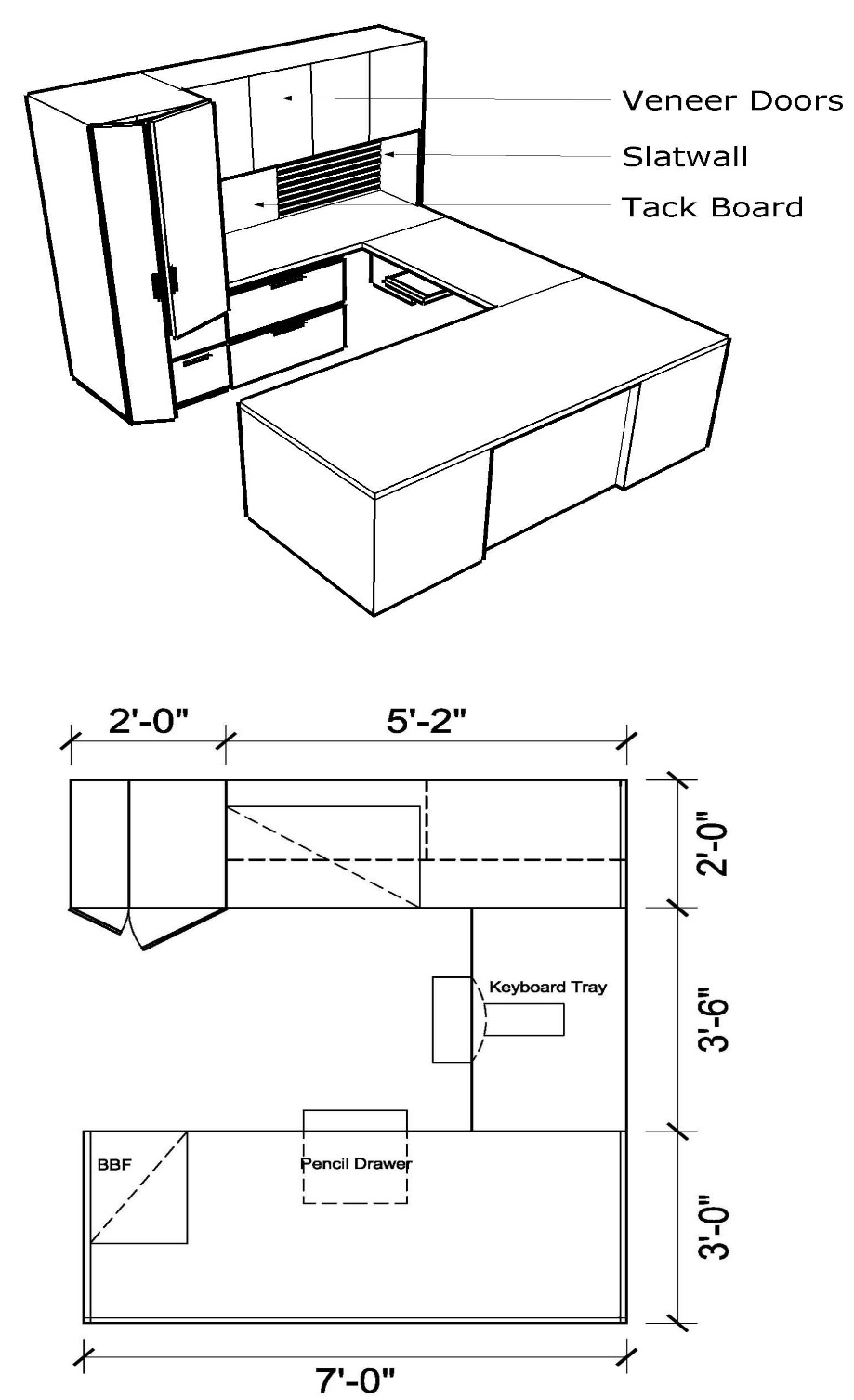 